Технические эскизы брюк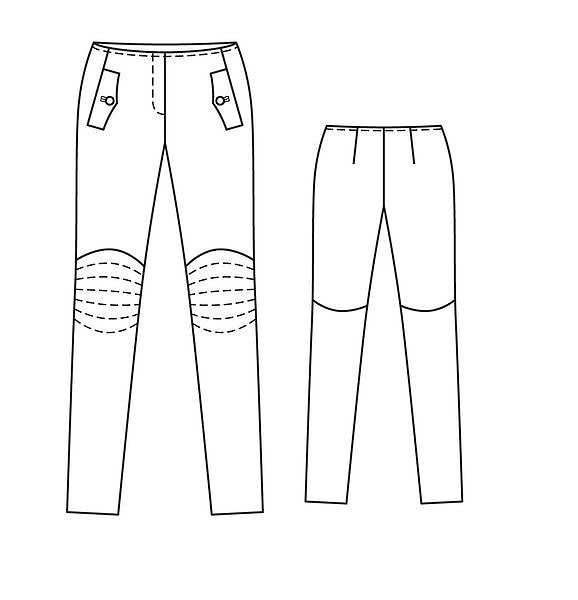 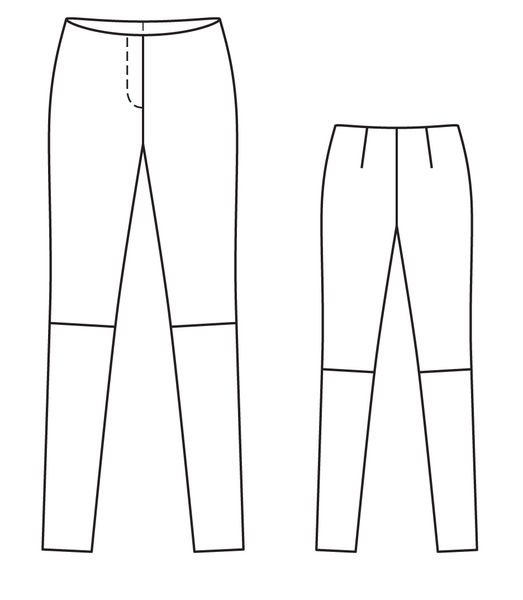 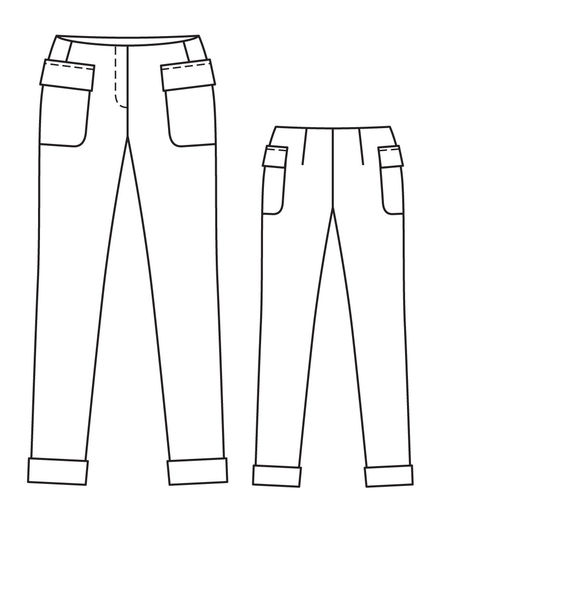                              рис.1                                                    рис. 2                                                          рис. 3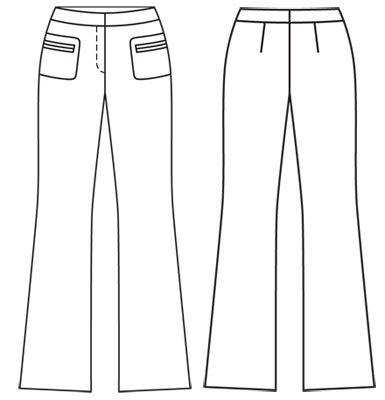 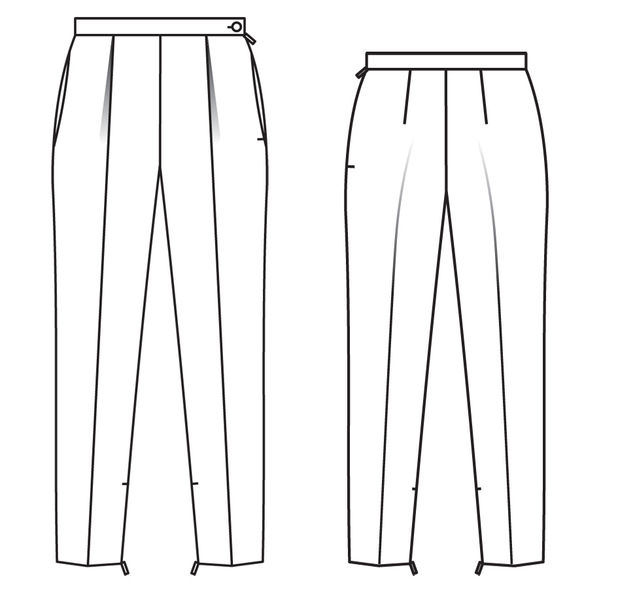 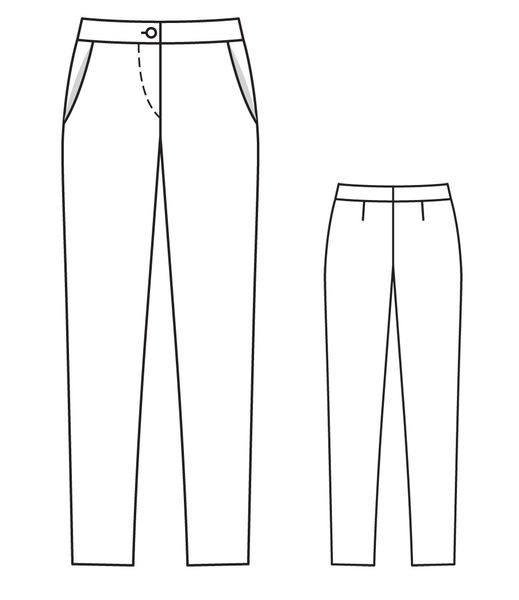                             рис.4                                                    рис. 5                                                         рис. 6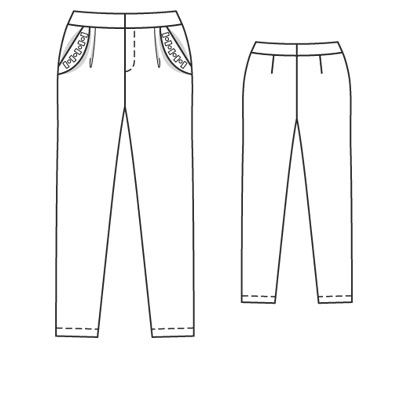 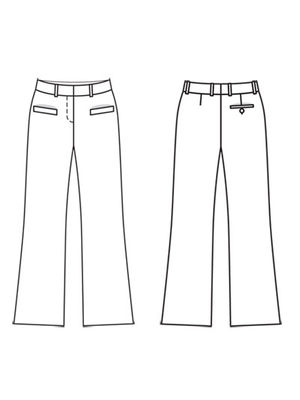 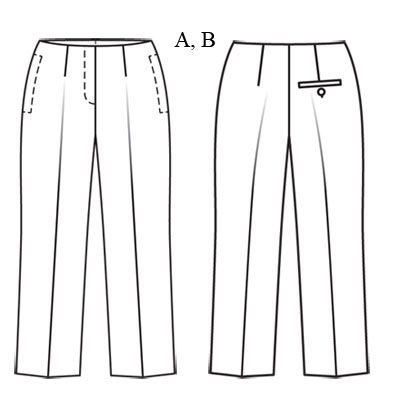                             рис.7                                                    рис. 8                                                          рис. 9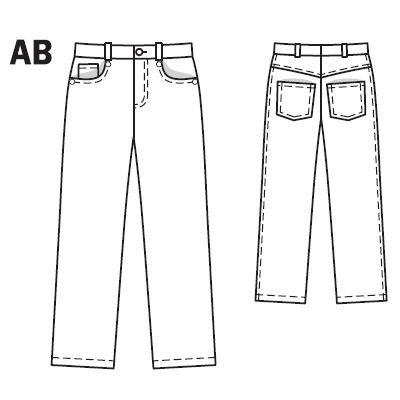 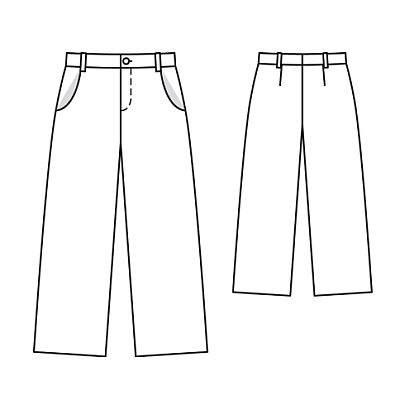 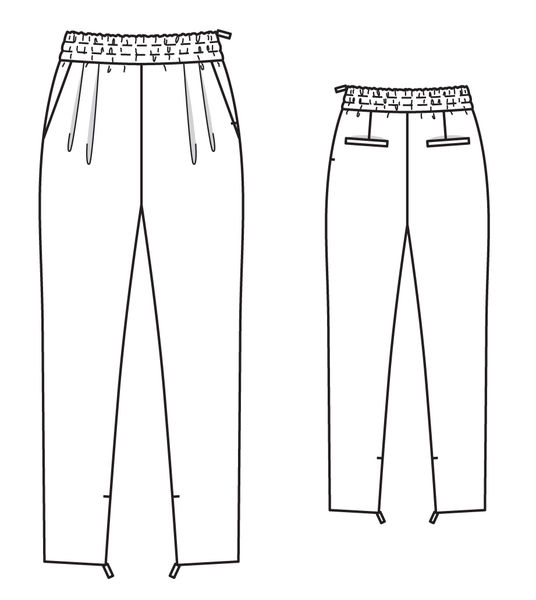                                рис.10                                                    рис. 11                                                          рис. 12                    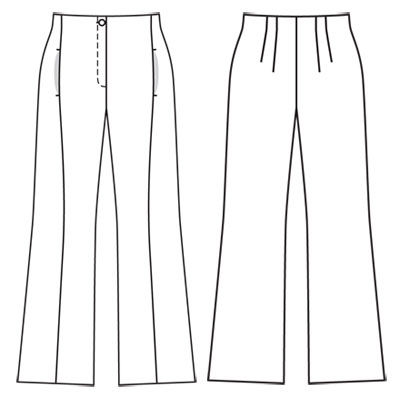 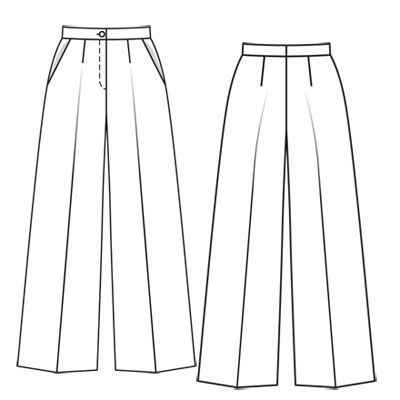                              рис.13                                                                                        рис. 14                 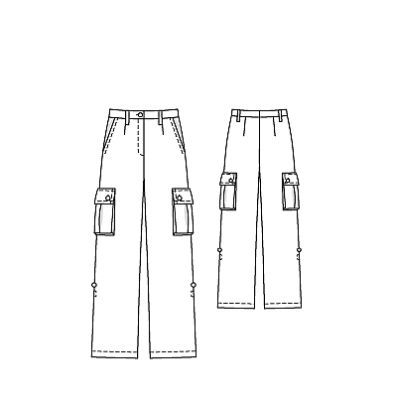 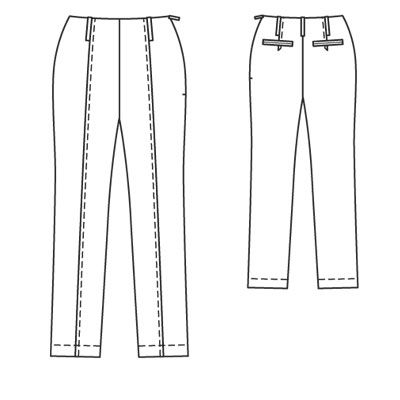 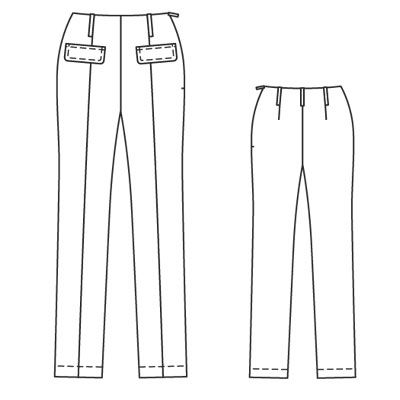                              рис.15                                                    рис. 16                                    рис. 17                 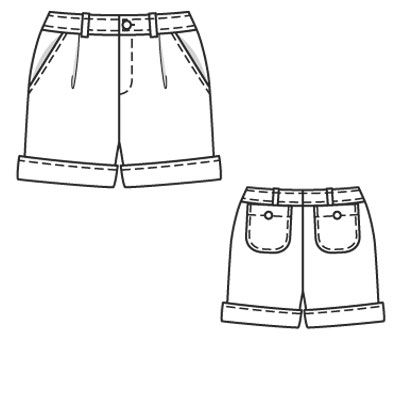 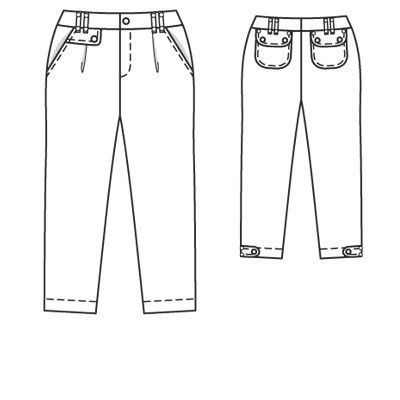                              рис.18                                                                                        рис. 19                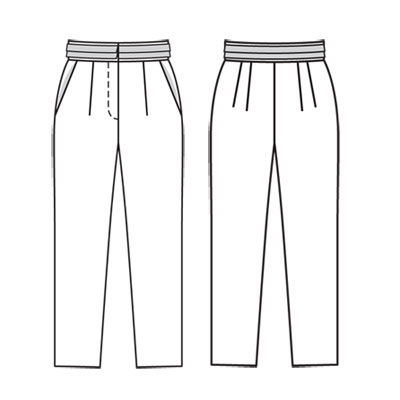 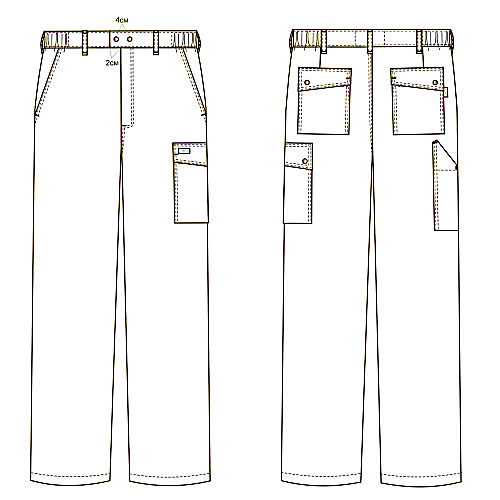                              рис.20                                                                                        рис. 21                